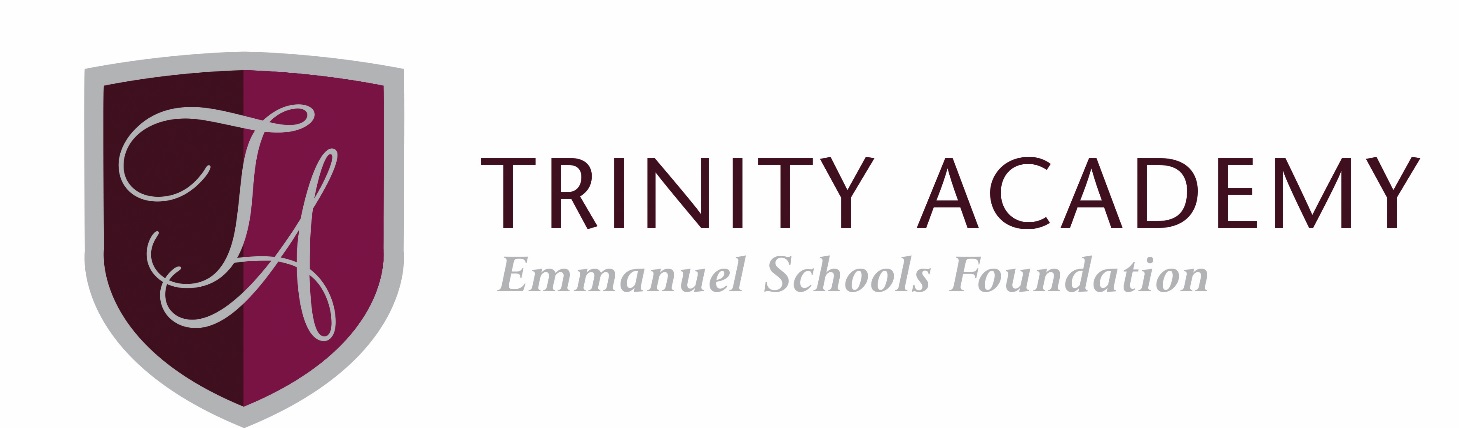 Preliminary Job Description - Data Analyst The Data Analyst is responsible to the VP Academic for: Management and development of the Academy databaseThe efficient collection, management, checking and reporting of key student dataProviding accurate and timely analysis of academic data to key stakeholdersThe co-ordination and submission of student and staff census information to the DfEProviding support to colleagues across the Academy as they seek to develop their own effectiveness in the management and use of dataAny other reasonable duties as required by the Principal 